Publicado en Barcelona el 23/04/2021 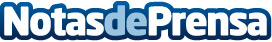 Salvador Escoda S.A lanza ConEcta, la primera web-app al servicio del instalador que ofrece entre otras ventajas envíos Glovo y WhatsAppConEcta se ha desarrollado con el objetivo de hacer más fácil la vida del instalador profesionalDatos de contacto:Comunicación Salvador Escoda630 150 219Nota de prensa publicada en: https://www.notasdeprensa.es/-1975 Categorias: Logística E-Commerce Dispositivos móviles Construcción y Materiales http://www.notasdeprensa.es